TANGMERE PARISH COUNCIL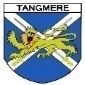 				Tangmere Village Centre							Malcolm Road								               Tangmere								PO20 2HH							0203 904 0980						clerk@tangmere-pc.gov.ukEXTRAORDINARY COUNCIL MEETINGTuesday 29 August 2023 Councillors are hereby summoned to attend an Extraordinary Meeting of Tangmere Parish Council to be held in the Village Centre, Malcolm Road, Tangmere PO20 2HS on Tuesday 29 August 2023 at 6.00pm 
 				                             		                            Andrew Irwin22 August 2023                                                                                    Chairman of the CouncilAGENDAApologies for Absence     To receive apologies for absence and approve reasons for absence.Declarations of Interest     To receive from Members any declarations of disclosable pecuniary and non-pecuniary interests in relation to items included on the agenda for this meeting required to be disclosed by the Localism Act 2011 and the Tangmere Parish Council Members’ Code of Conduct.  Any written dispensation requests received by the Clerk will also be considered.Tangmere Village Centre Car ParkTo agree the layout for the reconfigured car park at the Village Centre.S106 Project Determination MeetingIt is anticipated that all the quotations for the predefined S106 Sports & Leisure and Community Facilities projects should be available by the start of the week beginning 23 October 2023.Recommended that a meeting of Full Parish Council be held on Thursday 26 October 2023 to determine which of the projects to progress using S106 funding.Dates of Next Meetings and Key DatesExclusion of the Press and PublicRecommended that under the Public Bodies (Admission to Meetings) Act 1960, the public and representatives of the press and broadcast media be excluded from the meeting during the consideration of the following items of business as publicity would be prejudicial to the public interest because of the confidential nature of the business to be transacted.The Youth HallTo consider proposals received for use of the hall by a number of organisations.Public AttendanceMembers of the public are very welcome to attend this meeting.  If you would like to make comments or have a view on any item on this Agenda you wish to have taken into consideration, you are invited to write to the Clerk or contact a Parish Councillor prior to the meeting.Filming and Use of Social MediaDuring this meeting the public are permitted to film the Council in the public session of a meeting or use social media, providing it does not disrupt the meeting.  The audience should not be filmed.  You are encouraged to let the Clerk know in advance if you wish to film.  All members of the public are requested to switch their mobile devices to silent for the duration of the meeting.  (The Local Authorities (Executive Arrangements) (Meetings and Access to Information) (England) Regulations 2012).DATECOMMITTEE07/09/2023Full Council Meeting